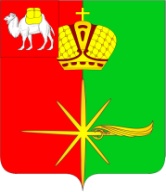 Челябинская областьСОВЕТ ДЕПУТАТОВКАРТАЛИНСКОГО ГОРОДСКОГО ПОСЕЛЕНИЯРЕШЕНИЕ от 28 ноября 2018  года № 145Об утверждении Положения «О муниципальной казне Карталинского городского поселения»В соответствии с Федеральным законом от 6 октября 2003 года №131-ФЗ «Об общих принципах организации местного самоуправления в Российской Федерации», Уставом Карталинского городского поселения, Совет депутатов Карталинского городского поселения третьего созыва  РЕШАЕТ:Утвердить прилагаемое Положение о муниципальной казне Карталинского городского поселения.Признать утратившим силу решение Совета депутатов Карталинского городского поселения от 26.06.2006 г. №58 «О Положении «О муниципальной казне Карталинского городского поселения».Настоящее решение направить главе Карталинского городского поселения для подписания и обнародования.Настоящее решение разместить на официальном сайте администрации Карталинского городского поселения в сети Интернет.Настоящее решение вступает в силу с момента его официального обнародования.   Председатель Совета депутатовКарталинского городского поселения                                  Н.И.НовокрещеноваГлава Карталинского городского поселения						       О.В.ГермановПоложение «О муниципальной казне Карталинского городского поселения»1. Общие требования	1. Настоящее Положение  «О муниципальной казне Карталинского городского поселения» (далее – Положение) разработано в соответствии с Гражданским кодексом Российской Федерации, Налоговым кодексом Российской Федерации, Бюджетным кодексом Российской Федерации, Федеральным законом Российской Федерации от 06.10.2003 г. №131-ФЗ «Об общих принципах организации местного самоуправления в Российской Федерации». 	2. Настоящее Положение определяет порядок формирования, учета и распоряжения муниципальным имуществом, составляющим казну Карталинского городского поселения (далее по тексту - имущество казны)	3. Настоящее Положение не регулирует порядок формирования, учета и распоряжения средствами бюджета Карталинского городского поселения, входящими в состав муниципальной казны.	4. Управление и распоряжение имуществом, входящим в состав муниципальной казны Карталинского городского поселения, от имени Карталинского городского поселения осуществляет администрация Карталинского городского в соответствии с нормативными правовыми актами Карталинского городского поселения. 	5.  Администрация Карталинского городского поселения (далее - Администрация) обеспечивает государственную регистрацию права собственности Карталинского городского поселения на имущество, принятое в муниципальную собственность, а также своевременную регистрацию изменений характеристик такого имущества.	6. В настоящем Положении используются следующие термины и понятия:	1) муниципальная казна - средства бюджета Карталинского городского поселения и иное муниципальное имущество, не закрепленное на праве хозяйственного ведения или оперативного управления за муниципальными унитарными предприятиями и учреждениями Карталинского городского поселения; 	2) объект имущества казны - единица имущественной части муниципальной казны, которая может быть самостоятельным объектом сделки;	3) учет объектов муниципальной казны - сбор, обобщение информации и регистрация объектов имущества, составляющих муниципальную казну;	4) распоряжение объектами имущества казны - действия органов местного самоуправления по определению юридической судьбы имущества казны, в том числе передаче его иным лицам в собственность, на ином вещном праве, в аренду, безвозмездное пользование, доверительное управление, залог и обременение его другими способами;	5) реестр муниципальной собственности Карталинского городского поселения (далее - Реестр) - автоматизированная информационная система, представляющая собой построенную на единых методологических и программно-технических принципах совокупность баз данных и документов, ведение которых осуществляется соответствующим уполномоченным органом в рамках предоставленных полномочий. 	6) раздел «Казна» - автоматизированная информационная система, представляющая собой построенную на единых методологических и программно-технических принципах совокупность баз данных и документов, ведение которых осуществляется соответствующим уполномоченным органом управления в рамках предоставленных полномочий. Раздел "Казна" является специальным разделом реестра объектов муниципальной собственности Карталинского городского поселения; 	7. Муниципальная казна Карталинского городского поселения, а также доходы, извлекаемые в результате вовлечения в хозяйственный оборот ее отдельных объектов, находятся в непосредственном владении, пользовании и распоряжении Карталинского городского поселения. 	8. Условия и порядок передачи имущества, составляющего муниципальную казну Карталинского городского поселения, в аренду, безвозмездное пользование, залог, управление и распоряжение им иными способами регулируется действующим законодательством, нормативными правовыми актами органов местного самоуправления, принятыми в пределах их компетенции, и соответствующими договорами.2. Цели, задачи управления и распоряжения муниципальной казной Карталинского городского поселения	9. Целями управления и распоряжения муниципальной казной Карталинского городского поселения являются:	1) укрепление материально-финансовой основы местного самоуправления;	2) сохранение, приумножение и улучшение муниципальной собственности, используемой для социально-экономического развития Карталинского городского поселения; 	3) получение доходов бюджета Карталинского городского поселения от эффективного использования объектов муниципальной казны;	4) совершенствование системы учета, сохранности и содержания имущества муниципальной казны;	5) создание экономических предпосылок для разработки и реализации новых подходов к управлению муниципальным имуществом;	4) обеспечение исполнения обязательств Карталинского городского поселения по гражданско-правовым обязательствам. 	10. В указанных целях при управлении и распоряжении имуществом муниципальной казны решаются задачи:	1) обеспечения полного и непрерывного пообъектного учета и движения имущества муниципальной казны;	2) сохранения в составе муниципальной казны имущества, необходимого для обеспечения потребностей населения Карталинского городского поселения;	3) выявления и применения наиболее эффективных способов использования имущества муниципальной казны;	4) контроля за сохранностью и использованием имущества муниципальной казны по целевому назначению;	5) формирования информационной базы данных, содержащей достоверную информацию о составе недвижимого и движимого имущества муниципальной казны, его техническом состоянии и иных характеристиках.	11. Данные реестра муниципальной собственности (в том числе раздел «Казна») предназначены для формирования целостной базы муниципального имущества Карталинского городского поселения. 3. Состав и источники формирования имущества казны Карталинского городского поселения	12. В состав имущества муниципальной казны входит недвижимое и движимое имущество Карталинского городского поселения, находящееся в муниципальной собственности и не закрепленное за муниципальными унитарными предприятиями на праве хозяйственного ведения, органами местного самоуправления и муниципальными учреждениями - на праве оперативного управления.	13. В состав имущества казны могут входить следующие объекты:	1) недвижимое имущество (здания, строения, сооружения, объекты незавершенного строительства, земельные участки, предприятия как имущественный комплекс, жилые помещения, нежилые помещения или иные прочно связанные с землей объекты, перемещение которого без соразмерного ущерба его назначению невозможно, либо иное имущество, отнесенное законом к недвижимости);	2) движимое имущество (транспортные средства, станки, оборудование, вычислительная техника, товарные запасы, запасы сырья и материалов, муниципальные, архивные и библиотечные фонды, движимые культурные ценности, иное движимое имущество); акции, доли (вклады) в уставном (складочном) капитале хозяйственного общества или товарищества; либо иное не относящееся к недвижимости имущество).	14. Источниками формирования муниципальной казны Карталинского городского поселения являются объекты:	1) вновь созданные или приобретенные за счет средств бюджета Карталинского городского поселения;  	2) приобретенные в муниципальную собственность Карталинского городского поселения в порядке, установленном действующим законодательством; 	3) переданные из государственной собственности Российской Федерации и государственной собственности Челябинской области в муниципальную собственность Карталинского городского поселения;	4) переданные безвозмездно в муниципальную собственность юридическими и физическими лицами;	5) оставшиеся после ликвидации муниципальных предприятий и муниципальных учреждений;	6) изъятые по законным основаниям из хозяйственного ведения муниципальных предприятий и оперативного управления муниципальных учреждений и органов местного самоуправления;	7) принятое в муниципальную собственность бесхозяйное имущество и выморочное имущество. 	15. Прием имущества в муниципальную казну производится при условии предоставления передающей стороной правоустанавливающей и технической документации, обеспечивающей постановку на реестровый и бюджетный учет, а также государственную регистрацию прав на данное имущество.	16. Исключение имущества из состава муниципальной казны Карталинского городского поселения при закреплении его на правах хозяйственного ведения или оперативного управления за муниципальными организациями осуществляется на основании распоряжения Администрации о закреплении имущества, издаваемого в соответствии с действующим законодательством и нормативными правовыми актами органов местного самоуправления.	17. Основаниями для исключения муниципального имущества из состава имущества казны являются:	1) прекращение права муниципальной собственности на муниципальное имущество;	2) закрепление муниципального имущества за муниципальными унитарными предприятиями на праве хозяйственного ведения или за муниципальными казенными, бюджетными или автономными учреждениями на праве оперативного управления;	3) списание муниципального имущества по причинам физического, морального износа, ликвидации (в том числе сноса объектов недвижимости) или гибели (уничтожения), хищения имущества;	4) безвозмездная передача жилых помещений в собственность граждан в соответствии с Законом Российской Федерации от 04.07.1991 г. №1541-1 «О приватизации жилищного фонда в Российской Федерации»;	18. Отчуждение муниципального имущества, составляющего муниципальную казну, осуществляется в соответствии с требованиями законодательства Российской Федерации о приватизации.	19. Муниципальное имущество, составляющее имущество казны, может быть передано в собственность Российской Федерации, собственность субъектов Российской Федерации или в собственность иных муниципальных образований в соответствии с законодательством Российской Федерации о разграничении государственной собственности или о разграничении предметов ведения и полномочий.	20. Списание муниципального имущества, составляющего муниципальную казну, осуществляется в порядке, установленном нормативными правовыми актами органов местного самоуправления. 	Списание имущества казны, обремененное договорными обязательствами, по причине непригодности для дальнейшей эксплуатации производится с привлечением владельцев и (или) пользователей в соответствии с условиями договоров.	21. В случаях, указанных в пункте 17 настоящего Положения, исключение сведений из муниципальной казны Карталинского городского поселения осуществляется на основании распоряжения Администрации в пятнадцатидневный срок со дня прекращения права муниципальной собственности, утверждения акта приема-передачи или списания (ликвидации) имущества муниципальной казны.4. Порядок учета имущества муниципальной казны Карталинского городского поселения	22. Имущество, составляющее муниципальную казну Карталинского городского поселения, принадлежит на праве собственности Карталинскому городскому поселению. 	23. Учет имущества муниципальной казны Карталинского городского поселения, его движение осуществляются путем занесения Администрацией, осуществляющей ведение Реестра, соответствующих сведений в реестр муниципальной собственности Карталинского городского поселения, раздел «Казна».	24. Внесение сведений в раздел «Казна» реестра муниципальной собственности Карталинского городского поселения о новых правообладателях по договорам аренды, безвозмездного пользования, доверительного управления имуществом казны, иным договорам, предусматривающие переход прав владения и (или) пользования в отношении имущества казны Карталинского городского поселения, осуществляет Администрация.	24. Раздел «Казна» реестра муниципальной собственности Карталинского городского поселения должен содержать следующие сведения об объекте имущества муниципальной казны:	1) наименование объекта имущества;	2) адрес (местоположение) объекта недвижимости (для недвижимого имущества);	3) описание индивидуальных особенностей объекта имущества муниципальной казны, позволяющее однозначно идентифицировать такой объект;	4) балансовую стоимость объекта имущества муниципальной казны;	5) наличие регистрации права собственности с указанием реквизитов регистрации (при необходимости);	6) сведения об обременениях объектов имущества муниципальной казны;	7) сведения о решениях по передаче имущества в пользование, других актах распоряжения имуществом, в том числе влекущих исключение имущества из состава муниципальной казны и его возврат в казну.	25. Порядок ведения Реестра и его структура определяется в соответствии с порядком ведения органами местного самоуправления реестров муниципального имущества, утвержденным Приказом Министерства экономического развития Российской Федерации от 30.08.2011 г. №424.	26. Бюджетный учет муниципального имущества казны Карталинского городского поселения, осуществляет бухгалтер Карталинского городского поселения в соответствии с действующим законодательством Российской Федерации о бюджетном учете.	27. Денежные средства не являются объектом учета реестра муниципальной собственности Карталинского городского поселения. 	28. В случаях, предусмотренных законодательством Российской Федерации, Администрация проводит оценку рыночной стоимости имущества муниципальной казны, балансовой стоимости имущества муниципальной казны Карталинского городского поселения с привлечением независимых специализированных организаций оценщиков, экспертов или экспертных организаций и иных организаций, осуществляющих данную деятельность в соответствии с действующим законодательством Российской Федерации.5. Содержание имущества казны Карталинского городского поселения	29. В бюджете Карталинского городского поселения ежегодно предусматриваются денежные средства на содержание имущества казны, предназначенные для покрытия затрат на:	1) инвентаризацию, оценку стоимости имущества, государственную регистрацию права собственности Карталинского городского поселения на имущество казны;	2) организацию торгов, предметом которых является право заключить концессионные соглашения, договоры аренды, безвозмездного пользования, доверительного управления имуществом казны, иные договоры, предусматривающие переход прав владения и (или) пользования в отношении данного имущества, договоры об отчуждении имущества, договоры на установку и эксплуатацию рекламных конструкций с использованием муниципального имущества;	3) ликвидацию (снос) объектов недвижимости, включенных в состав имущества казны;	4) охрану, страхование объектов недвижимости, за исключением случаев перехода данных обязанностей на пользователей объектов в соответствии с условиями договоров о пользовании объектами;	5) содержание, текущий и капитальный ремонт, оплату коммунальных и эксплуатационных расходов по управлению и обслуживанию нежилых помещений, зданий, сооружений, общего имущества в зданиях, сооружениях, помещениях, которые находятся в собственности Карталинского городского поселения (в том числе в многоквартирных домах), приходящихся на долю муниципальной собственности в общем имуществе, за исключением случаев перехода данных обязанностей на пользователей указанного имущества в соответствии с федеральным законом и условиями договоров о пользовании имуществом;	6) расходы на оплату государственных пошлин, установленных действующим законодательством;	7) судебные расходы;	8) расходы на техническое обследование объектов недвижимости, включенных в состав имущества казны.	30. Планирование затрат, перечисленных в пункте 29 настоящего Положения, осуществляет Администрация.	31. Администрация организует содержание, сохранность движимого и недвижимого имущества казны, не переданного во временное владение и (или) пользование, в том числе путем заключения договоров об организации содержания, об охране, о страховании муниципального имущества за счет денежных средств Карталинского городского поселения, в соответствии с утвержденной сметой расходов.	32. Бремя содержания и риск случайной гибели имущества казны Карталинского городского поселения, переданного по договорам аренды, безвозмездного пользования, а также иным договорам, предусматривающим переход прав владения и (или) пользования, ложится соответственно на арендаторов, ссудополучателей, доверительных управляющих, залогодержателей или иных лиц, которым передано имущество казны, в случаях установленных действующим законодательством.	33. Риск случайной гибели или случайного повреждения имущества казны, не переданного во владение и (или) пользование, несет муниципальное образование – Карталинское городское поселение. 	34. Содержание имущества казны осуществляется путем поддержания имущества в исправном состоянии и обеспечения его сохранности (в том числе защиты от посягательства третьих лиц).6. Порядок распоряжения имуществом казны Карталинского городского поселения	35. Не допускается распоряжение имуществом казны до внесения в раздел «Казна» реестра муниципальной собственности Карталинского городского поселения записи о зачислении указанного имущества в муниципальную казну.	36. Имущество муниципальной казны может быть приватизировано, передано в хозяйственное ведение, оперативное управление, аренду, безвозмездное пользование, залог, обменено на другое имущество, отчуждено в федеральную собственность или собственность субъекта Российской Федерации, передано в доверительное управление, по концессионному соглашению в порядке, предусмотренном действующим законодательством и нормативно-правовыми актами Карталинского городского поселения. 	37. Распоряжение имуществом, составляющим муниципальную казну, путем передачи его в залог либо иным способом, создающим возможность утраты права муниципальной собственности на него, осуществляется на основании решения Совета депутатов Карталинского городского поселения по представлению Администрации.	38. Доходы от использования имущества казны в полном объеме поступают в бюджет Карталинского городского поселения. 7. Контроль за сохранностью и целевым использованием имуществаказны Карталинского городского поселения	39. Контроль за сохранностью и целевым использованием имущества казны осуществляет Администрация и иные государственные и муниципальные органы в соответствии с их полномочиями.	40. Контроль за сохранностью и целевым использованием муниципального имущества казны, переданного в пользование; владение и пользование; владение, пользование и распоряжение юридическим и физическим лицам, а также привлечение этих лиц к ответственности за ненадлежащее использование переданных объектов осуществляет Администрация в рамках своей компетенции в соответствии с условиями заключенных договоров о передаче имущества муниципальной казны.	41. На срок передачи имущества казны в пользование; владение и пользование; владение, пользование и распоряжение бремя его содержания и риск его случайной гибели ложится на пользователя по договору, если иное не предусмотрено договором.	42. Для проверки фактического наличия и состояния имущества казны Администрацией проводятся плановые и внеплановые инвентаризации.	43. В случае обнаружения факта причинения ущерба имуществу казны, проведения капитального ремонта и реконструкции, зачисления в казну имущества, оставшегося после удовлетворения требований кредиторов ликвидированных муниципальных унитарных предприятий или муниципальных учреждений, переданного муниципальному образованию – Карталинское городское поселение в дар, проводится его обязательная инвентаризация.	44. Порядок проведения инвентаризации имущества казны, состав объектов учета, состав комиссии и сроки инвентаризации имущества казны утверждаются распоряжением Администрации.	45. Полная инвентаризация имущества казны осуществляется Администрацией не реже одного раза в три года с привлечением лиц, во владении и (или) пользовании которых находится имущество казны.	46. Выборочные проверки имущества казны осуществляются по мере необходимости.8. Финансовое обеспечение	47. Финансовое обеспечение деятельности по владению, пользованию и распоряжению имуществом, находящимся в муниципальной собственности Карталинского городского поселения, в том числе финансирование мероприятий по учету, движению и оценке муниципального имущества, входящего в состав казны, является расходным обязательством Карталинского городского поселения.                                                                      Утверждено
Решением Совета депутатов Карталинского городского поселения 
от 27 ноября 2018 г. № 145